Examen B1-K1 AANBIEDEN VAN SB-ACTIVITEITEN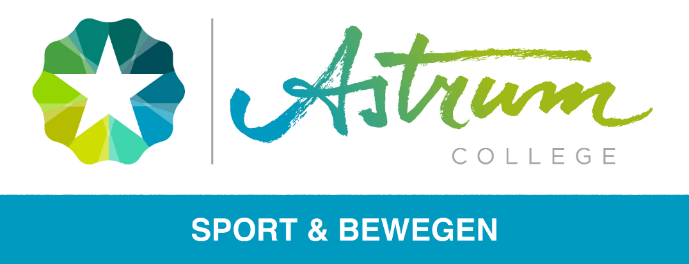 LET OP!: Voordat je begint met de voorbereidingen dien je het examen aan te vragen op www.Astrumsportenbewegen.nl – Lees goed de procedure!Algemene beginsituatieAlgemene beginsituatie van de groep.Algemene motorisch beginsituatie van de SB-deelnemers
Beschrijf in ongeveer 100 a 150 woorden de algemene motorische beginsituatie die kenmerkend is voor de doelgroep.Algemene cognitieve beginsituatie van de SB-deelnemers
Beschrijf in ongeveer 100 a 150 woorden de algemene cognitieve beginsituatie die kenmerkend is voor de doelgroep.Algemene sociaal-affectieve beginsituatie van de SB-deelnemers
Beschrijf in ongeveer 100 a 150 woorden de algemene sociaal-affectieve beginsituatie die kenmerkend is voor de doelgroep.Beginsituatie van de locatieBeschikbare materialen.
Maak een duidelijke lijst met aantallen van de beschikbare toestellen en materialen op de locatie waar je de lessenreeks uitvoert.Plattegrond van de locatie
Maak een plattegrond van de locatie waar je de lessenreeks uitvoert.Behoefte onderzoekBeschrijf de samenwerking met je opdrachtgever met betrekking tot deze kerntaak.Voert in de voorbereiding tijdig en constructief overleg met, eventueel bij de uitvoering betrokken, medewerkers.
Onderzoek in de gesprek ook wat de behoefte en wensen zijn van de opdrachtgever, maak een duidelijke samenvatting van het gesprek met de opdrachtgever.Behoefte onderzoek van de SB-deelnemersOnderzoek d.m.v. een enquête wat de behoefte en wensen zijn van de SB-deelnemers en verwerk deze gegevens.Gesprek met de SB–deelnemers
Voert na het afnemen van de enquête een gesprek met meerdere SB-deelnemers. Beschrijf en verantwoord vervolgens op basis van de beginsituatie en het behoefte onderzoek een passend aanbod voor je lessenreeks.Brengt het vaardigheidsniveau in kaart voor de lessenreeksBreng het vaardigheidsniveau in kaart voor het gekozen aanbod van je lessenreeks dat voort is gekomen uit je behoefte onderzoek. Registreer de resultaten met betrekking tot het vaardigheidsniveau van de SB-deelnemers nauwkeurig en volledig. Het is belangrijk dat het vaardigheidsniveau valide, objectief, transparant en reproduceerbaar in kaart worden gebracht.Testen & Meten
Deze testen & metingen worden voor en evt. na de lessenreeks uitgevoerd om resultaat inzichtelijk te maken, te verantwoorden en om doelstellingen meetbaar te maken.
Objectieve observatieVoer een objectieve observatie uit die aansluit bij het aanbod voor de lessenreeks. Deze observatie moet gebaseerd zijn op feitelijke waarnemingen zonder eigen interpretatie. Gesprekken opdrachtgever en/of sb deelnemers over het vaardigheidsniveau.Voert na het in kaart brengen van het vaardigheidsniveau een gesprek met de opdrachtgever en/of meerdere SB-deelnemers. Maak een duidelijke samenvatting van de gesprekken zodat je een goede basis hebt om smart doelstellingen de formuleren die aansluiten op je behoefte onderzoek en het in kaart brengen van het vaardigheidsniveau.Specifieke beginsituatie van de SB-deelnemer(s)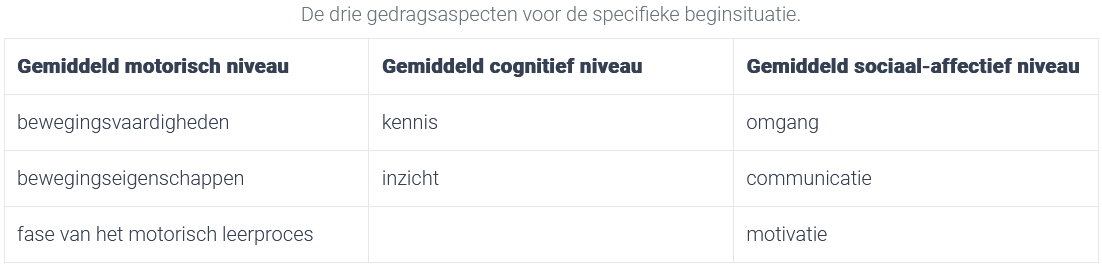 Specifieke motorisch beginsituatie van de SB-deelnemer(s)
Beschrijf in ongeveer 200 woorden de bewegingsvaardigheden, bewegingseigenschappen en de fase van het motorische leerproces van de SB-deelnemers.Specifieke cognitieve beginsituatie van de SB-deelnemer(s)
Beantwoord onderstaande vragen en ligt het antwoord toe! Voeg indien nodig vragen toe.
Wat is de intelligentie van de SB-deelnemers?
Hoe snel begrijpen ze de uitleg of de spelregels?
Welke kennis van spelregels en reglementen hebben de SB-deelnemers?
Hoeveel tactisch inzicht hebben de SB-deelnemers?
Hoe is het bewegingsinzicht van de SB-deelnemers?
Hoeveel ervaring heeft de groep met deze vaardigheid?Specifieke sociaal-affectieve beginsituatie van de SB-deelnemer(s)
Beantwoord onderstaande vragen en ligt het antwoord toe! Voeg indien nodig vragen toe.
Welke sfeer heerst in de groep?
Hoe is de samenwerking binnen de groep?
Hoe is de communicatie binnen de groep? Is er sprake van overleg tussen de groepsleden?
Hoe is de onderlinge acceptatie en verdraagzaamheid?
Is er sprake van groepjesvorming?
Hoe is de relatie met en de houding van de groep ten opzichte van de lesgever?Beginsituatie van de lesgeverMotorisch beginsituatie van de lesgever.
Beantwoord onderstaande vragen en ligt het antwoord toe! Voeg indien nodig vragen toe.
Beschrijf hoe goed je eigen algemene vaardigheid is?
Hoe goed is mijn eigen vaardigheid ten aanzien van de specifieke beweging die ik wil (aan)leren of verbeteren?
Heb ik zelf voldoende ervaring met een bepaalde sport of een bepaalde beweging?Cognitieve beginsituatie van de lesgever.
Wat is mijn kennis van sport en bewegen in het algemeen?
Wat weet ik van bepaalde sporten of bewegingsvormen?
Heb ik voldoende kennis van de spelregels?
Heb ik voldoende kennis van de methodische opbouw?
Heb ik voldoende ondersteunende kennis?
Wat weet ik van trainingsprincipes?
Hoe staat het met mijn kennis van ontwikkelingspsychologie?
Wat weet ik van gezondheidsaspecten en hygiëneregels?Sociaal-affectieve beginsituatie van de lesgever.
Hoe gemotiveerd ben ik om deze SB-activiteiten aan te bieden?
Past mijn wijze van omgang bij de groep waarmee ik ga werken?
Ben ik vooral gericht op het bereiken van resultaat of is de omgang met de groep voor mij belangrijker?
Past mijn karakter wel bij de groep waarmee ik ga werken?
Hoe kom ik over als ik voor een groep sta? Hoe presenteer ik mezelf?Didactische beginsituatie van de lesgever.
Hoe goed ben ik in het instrueren van SB-deelnemers?
Hoe goed ben ik in het veilig en efficiënt organiseren?
Hoe goed ben ik in het snel aanpassen van de bewegingssituatie?DoelstellingenHoofddoelstelling van de lessenreeksFormulier duidelijke doelstellingen die SMART die afgestemd is op de beginsituatie, het behoefteonderzoek en de uitgevoerde testen & metingen. Sub doelstellingFormuleer SMART één of meerdere subdoelstellingen die je wilt bereiken met je lessenreeks.De globale aanpak van de lessenreeksBeschrijf de aanpak over hoe je de uitgewerkte doelstellingen gaat behalen met de SB-deelnemers in de lessenreeks.Lesvoorbereidingen van de lessenreeksLesvoorbereiding & evaluatie van les 1:Lesvoorbereiding & evaluatie van les 2:Lesvoorbereiding & evaluatie van les 3:Lesvoorbereiding & evaluatie van les 4:Verantwoording van de lessenreeksEen evaluatie van alle geplande en uitgevoerde SB-activiteiten. Bij het verantwoorden van de lessen dien je elke vraag uitgebreid te beargumenteren.Verantwoording van les 1:Heb je het les doel behaald? 
Hoe liep de lessenreeks?
- Had je de beginsituatie goed ingeschat?
- Had je de juiste SB-activiteiten gekozen?
- Had je de les training goed opgebouwd en heb je de juiste methodiek gehanteerd?Liep de organisatie efficiënt, effectief en veilig?
- Liep de instructie en uitleg goed?
- Had je de juiste didactische werkvorm gekozen? Verantwoording van les 2:Heb je het les doel behaald? 
Hoe liep de lessenreeks?
- Had je de beginsituatie goed ingeschat?
- Had je de juiste SB-activiteiten gekozen?
- Had je de les training goed opgebouwd en heb je de juiste methodiek gehanteerd?Liep de organisatie efficiënt, effectief en veilig?
- Liep de instructie en uitleg goed?
- Had je de juiste didactische werkvorm gekozen?Verantwoording van les 3:Heb je het les doel behaald? 
Hoe liep de lessenreeks?
- Had je de beginsituatie goed ingeschat?
- Had je de juiste SB-activiteiten gekozen?
- Had je de les training goed opgebouwd en heb je de juiste methodiek gehanteerd?Liep de organisatie efficiënt, effectief en veilig?
- Liep de instructie en uitleg goed?
- Had je de juiste didactische werkvorm gekozen?Verantwoording van les 4:Heb je het les doel behaald? 
Hoe liep de lessenreeks?
- Had je de beginsituatie goed ingeschat?
- Had je de juiste SB-activiteiten gekozen?
- Had je de les training goed opgebouwd en heb je de juiste methodiek gehanteerd?Liep de organisatie efficiënt, effectief en veilig?
- Liep de instructie en uitleg goed?
- Had je de juiste didactische werkvorm gekozen?Evaluatie van de eindopdracht VP1Slotconclusie met betrekking tot de procesevaluatie.Algemene uitgebreide evaluatie over wat er goed en minder goed is gegaan en wat je ervan geleerd hebt. Tot slot geef je aan wat je eventueel anders of beter had kunnen doen.Slotconclusie met betrekking tot de productevaluatie.Algemene uitgebreide evaluatie of de doelstellingen van de lessenreeks behaald zijn. Beschrijf duidelijk waar dit uit blijkt.Gegevens van de studentGegevens van de studentNaam student:Student nr.:Email adres:Cohort:Naam van de opleiding:Astrum College Sport & BewegenKlas:Gegevens van het examen B1-K1 AANBIEDEN VAN SB-ACTIVITEITENGegevens van het examen B1-K1 AANBIEDEN VAN SB-ACTIVITEITENLocatie waar je de eindopdracht VP1 gaat uitvoeren:Straatnaam + huisnr.:Postcode + plaatsPeriode waarin de eindopdracht plaats vindt:Dagen en tijden waarop de eindopdracht plaats vindt:Begeleider van de locatie:Email adres van de begeleider van de locatie:Vraag:Antwoorden:Overige informatie:Welke groepGem. leeftijdGrootte v.d. groepAantal jongensAantal meisjesAard van de groepPrestatief of Recreatief?Dag(en) van de lessenTijdstip van lessenTijdsduur van de lesVraag:Antwoorden met indien nodig aanvullende informatieDe beschikbare locatieBinnen of buiten?Ondervloer van de locatieAfmetingen van de ruimteDe invloed van de weersomstandigheden op de ruimte?Het klimaat, de gemiddelde temperatuur in de ruimte?De invloed van stoorzenders in de ruimte 
(andere gebruikers, muziek en dergelijke)Aanpak van de lessenreeksAanpak van de lessenreeksAanpak van de lessenreeksAanpak van de lessenreeksMotorischCognitiefSociaal-affectiefBeginsituatie:LessenLesdoelenOefenvormenAanwijzingenLes 1Les 2Les 3Les 4Naam: Naam: Datum:		Type sport:Datum:		Type sport:Datum:		Type sport:Datum:		Type sport:Datum:		Type sport:Aantal deelnemers:              Aantal deelnemers:              Groep:                     			Gemiddelde leeftijd:Groep:                     			Gemiddelde leeftijd:Groep:                     			Gemiddelde leeftijd:Groep:                     			Gemiddelde leeftijd:Groep:                     			Gemiddelde leeftijd:Locatie (binnen, buiten):Locatie (binnen, buiten):Lesnummer: Lesnummer: Lesnummer: Lesnummer: Lesnummer: Les-/trainingsopdracht: Les-/trainingsopdracht: Les-/trainingsopdracht: Les-/trainingsopdracht: Les-/trainingsopdracht: Les-/trainingsopdracht: Les-/trainingsopdracht: Persoonlijk didactische doelstelling:Persoonlijk didactische doelstelling:Persoonlijk didactische doelstelling:Persoonlijk didactische doelstelling:Persoonlijk didactische doelstelling:Persoonlijk didactische doelstelling:Persoonlijk didactische doelstelling:Beginsituatie	Beginsituatie	Beginsituatie	Beginsituatie	Beginsituatie	Beginsituatie	Beginsituatie	Motorisch (Welke vaardigheden moeten je deelnemers kunnen voor deze les. Benoem deze en schrijf a.d.h.v. percentage het vaardigheidsniveau)Motorisch gedrag:Motorisch gedrag:Motorisch gedrag:Motorisch gedrag:Consequenties motorisch gedrag:Consequenties motorisch gedrag:Cognitief (Wat weten de deelnemer al en wat weten ze nog niet van de techniek, tactiek en regels)Cognitief gedrag:Cognitief gedrag:Cognitief gedrag:Cognitief gedrag:Consequenties cognitief gedrag:Consequenties cognitief gedrag:Sociaal-emotioneel (Wat zijn de groepskenmerken omtrent gedrag en benoem deze)Sociaal-emotioneel gedrag:Sociaal-emotioneel gedrag:Sociaal-emotioneel gedrag:Sociaal-emotioneel gedrag:Consequenties sociaal-emotioneel gedrag:Consequenties sociaal-emotioneel gedrag:Individuele SB-deelnemer (Welke deelnemer valt positief of negatief op?  Motorisch, cognitief of sociaal-emotioneel)Individuele SB-deelnemer (Welke deelnemer valt positief of negatief op?  Motorisch, cognitief of sociaal-emotioneel)Individuele SB-deelnemer (Welke deelnemer valt positief of negatief op?  Motorisch, cognitief of sociaal-emotioneel)Individuele SB-deelnemer (Welke deelnemer valt positief of negatief op?  Motorisch, cognitief of sociaal-emotioneel)Individuele SB-deelnemer (Welke deelnemer valt positief of negatief op?  Motorisch, cognitief of sociaal-emotioneel)Individuele SB-deelnemer (Welke deelnemer valt positief of negatief op?  Motorisch, cognitief of sociaal-emotioneel)Individuele SB-deelnemer (Welke deelnemer valt positief of negatief op?  Motorisch, cognitief of sociaal-emotioneel)Randvoorwaarden (Welke materialen, tijd en ruimte heb je nodig om je les te geven)Randvoorwaarden (Welke materialen, tijd en ruimte heb je nodig om je les te geven)Randvoorwaarden (Welke materialen, tijd en ruimte heb je nodig om je les te geven)Randvoorwaarden (Welke materialen, tijd en ruimte heb je nodig om je les te geven)Randvoorwaarden (Welke materialen, tijd en ruimte heb je nodig om je les te geven)Randvoorwaarden (Welke materialen, tijd en ruimte heb je nodig om je les te geven)Randvoorwaarden (Welke materialen, tijd en ruimte heb je nodig om je les te geven)BEWEGINGSVORMENBewegingsvorm en de duur ervanWAT WIL IK BEREIKEN?Doelstelling van de bewegingsvormWAT GA JE DOEN?Uitleg bewegingsvorm/spelregels/aandachtspuntenWAT GA JE DOEN?Uitleg bewegingsvorm/spelregels/aandachtspuntenMETHODISCHE OPBOUWBewegingsvorm makkelijkerBewegingsvorm moeilijkerMETHODISCHE OPBOUWBewegingsvorm makkelijkerBewegingsvorm moeilijkerAANWIJZINGEN EN HULPBegeleiding/didactische werkvormBewegingsvorm  1:Bewegingsvorm  2:Bewegingsvorm  3:HOE ZIET HET ER UIT? 
Organisatie (materiaal en plattengrond), legendaEvaluatie (in te vullen door de student)Evaluatie (in te vullen door de student)Evaluatie (in te vullen door de student)Evaluatie (in te vullen door de student)Evaluatie (in te vullen door de student)Terugkoppeling naar de nieuwe beginsituatieTerugkoppeling naar de nieuwe beginsituatieTerugkoppeling naar de nieuwe beginsituatieTerugkoppeling naar de nieuwe beginsituatieTerugkoppeling naar de nieuwe beginsituatieBeschrijf wat er goed ging? (Procesevaluatie lesgeven)--Beschrijf wat er beter kon?--Beschrijf wat er goed ging? (Procesevaluatie lesgeven)--Beschrijf wat er beter kon?--Beschrijf wat er goed ging? (Procesevaluatie lesgeven)--Beschrijf wat er beter kon?--Beschrijf wat er goed ging? (Procesevaluatie lesgeven)--Beschrijf wat er beter kon?--Beschrijf wat er goed ging? (Procesevaluatie lesgeven)--Beschrijf wat er beter kon?--Wat betekent dit voor mijn volgende les?Wat betekent dit voor mijn volgende les?Wat betekent dit voor mijn volgende les?Wat betekent dit voor mijn volgende les?Wat betekent dit voor mijn volgende les?Wat heb je gedaan om je doel te bereiken? (Productevaluatie lesgeven)Wat heb je gedaan om je doel te bereiken? (Productevaluatie lesgeven)Wat heb je gedaan om je doel te bereiken? (Productevaluatie lesgeven)Wat heb je gedaan om je doel te bereiken? (Productevaluatie lesgeven)Wat heb je gedaan om je doel te bereiken? (Productevaluatie lesgeven)Wat betekent dit voor mijn volgende les?Wat betekent dit voor mijn volgende les?Wat betekent dit voor mijn volgende les?Wat betekent dit voor mijn volgende les?Wat betekent dit voor mijn volgende les?Feedback docentFeedback docentFeedback docentFeedback docentFeedback docentOMVGOMVGOrganisatieBelevingswaardePresentatieGeschikte oefenstofVeiligheidOmgaan met de groepConsequent zijnWat gaat de lesgever goed af?Wat gaat de lesgever goed af?Wat gaat de lesgever goed af?Wat gaat de lesgever goed af?Wat gaat de lesgever goed af?Wat zijn verbeterpuntenWat zijn verbeterpuntenWat zijn verbeterpuntenWat zijn verbeterpuntenWat zijn verbeterpuntenOMVGHandtekening docentHandtekening docentHandtekening docentHandtekening docentHandtekening docentNaam: Naam: Datum:		Type sport:Datum:		Type sport:Datum:		Type sport:Datum:		Type sport:Datum:		Type sport:Aantal deelnemers:              Aantal deelnemers:              Groep:                     			Gemiddelde leeftijd:Groep:                     			Gemiddelde leeftijd:Groep:                     			Gemiddelde leeftijd:Groep:                     			Gemiddelde leeftijd:Groep:                     			Gemiddelde leeftijd:Locatie (binnen, buiten):Locatie (binnen, buiten):Lesnummer: Lesnummer: Lesnummer: Lesnummer: Lesnummer: Les-/trainingsopdracht: Les-/trainingsopdracht: Les-/trainingsopdracht: Les-/trainingsopdracht: Les-/trainingsopdracht: Les-/trainingsopdracht: Les-/trainingsopdracht: Persoonlijk didactische doelstelling:Persoonlijk didactische doelstelling:Persoonlijk didactische doelstelling:Persoonlijk didactische doelstelling:Persoonlijk didactische doelstelling:Persoonlijk didactische doelstelling:Persoonlijk didactische doelstelling:Beginsituatie	Beginsituatie	Beginsituatie	Beginsituatie	Beginsituatie	Beginsituatie	Beginsituatie	Motorisch (Welke vaardigheden moeten je deelnemers kunnen voor deze les. Benoem deze en schrijf a.d.h.v. percentage het vaardigheidsniveau)Motorisch gedrag:Motorisch gedrag:Motorisch gedrag:Motorisch gedrag:Consequenties motorisch gedrag:Consequenties motorisch gedrag:Cognitief (Wat weten de deelnemer al en wat weten ze nog niet van de techniek, tactiek en regels)Cognitief gedrag:Cognitief gedrag:Cognitief gedrag:Cognitief gedrag:Consequenties cognitief gedrag:Consequenties cognitief gedrag:Sociaal-emotioneel (Wat zijn de groepskenmerken omtrent gedrag en benoem deze)Sociaal-emotioneel gedrag:Sociaal-emotioneel gedrag:Sociaal-emotioneel gedrag:Sociaal-emotioneel gedrag:Consequenties sociaal-emotioneel gedrag:Consequenties sociaal-emotioneel gedrag:Individuele SB-deelnemer (Welke deelnemer valt positief of negatief op?  Motorisch, cognitief of sociaal-emotioneel)Individuele SB-deelnemer (Welke deelnemer valt positief of negatief op?  Motorisch, cognitief of sociaal-emotioneel)Individuele SB-deelnemer (Welke deelnemer valt positief of negatief op?  Motorisch, cognitief of sociaal-emotioneel)Individuele SB-deelnemer (Welke deelnemer valt positief of negatief op?  Motorisch, cognitief of sociaal-emotioneel)Individuele SB-deelnemer (Welke deelnemer valt positief of negatief op?  Motorisch, cognitief of sociaal-emotioneel)Individuele SB-deelnemer (Welke deelnemer valt positief of negatief op?  Motorisch, cognitief of sociaal-emotioneel)Individuele SB-deelnemer (Welke deelnemer valt positief of negatief op?  Motorisch, cognitief of sociaal-emotioneel)Randvoorwaarden (Welke materialen, tijd, ruimte heb je nodig om je les te geven)Randvoorwaarden (Welke materialen, tijd, ruimte heb je nodig om je les te geven)Randvoorwaarden (Welke materialen, tijd, ruimte heb je nodig om je les te geven)Randvoorwaarden (Welke materialen, tijd, ruimte heb je nodig om je les te geven)Randvoorwaarden (Welke materialen, tijd, ruimte heb je nodig om je les te geven)Randvoorwaarden (Welke materialen, tijd, ruimte heb je nodig om je les te geven)Randvoorwaarden (Welke materialen, tijd, ruimte heb je nodig om je les te geven)BEWEGINGSVORMENBewegingsvorm en de duur ervanWAT WIL IK BEREIKEN?Doelstelling van de bewegingsvormWAT GA JE DOEN?Uitleg bewegingsvorm/spelregels/aandachtspuntenWAT GA JE DOEN?Uitleg bewegingsvorm/spelregels/aandachtspuntenMETHODISCHE OPBOUWBewegingsvorm makkelijkerBewegingsvorm moeilijkerMETHODISCHE OPBOUWBewegingsvorm makkelijkerBewegingsvorm moeilijkerAANWIJZINGEN EN HULPBegeleiding/didactische werkvormBewegingsvorm  1:Bewegingsvorm  2:Bewegingsvorm  3:HOE ZIET HET ER UIT? 
Organisatie (materiaal en plattengrond), legendaEvaluatie (in te vullen door de student)Evaluatie (in te vullen door de student)Evaluatie (in te vullen door de student)Evaluatie (in te vullen door de student)Evaluatie (in te vullen door de student)Terugkoppeling naar de nieuwe beginsituatieTerugkoppeling naar de nieuwe beginsituatieTerugkoppeling naar de nieuwe beginsituatieTerugkoppeling naar de nieuwe beginsituatieTerugkoppeling naar de nieuwe beginsituatieBeschrijf wat er goed ging? (Procesevaluatie lesgeven)--Beschrijf wat er beter kon?--Beschrijf wat er goed ging? (Procesevaluatie lesgeven)--Beschrijf wat er beter kon?--Beschrijf wat er goed ging? (Procesevaluatie lesgeven)--Beschrijf wat er beter kon?--Beschrijf wat er goed ging? (Procesevaluatie lesgeven)--Beschrijf wat er beter kon?--Beschrijf wat er goed ging? (Procesevaluatie lesgeven)--Beschrijf wat er beter kon?--Wat betekent dit voor mijn volgende les?Wat betekent dit voor mijn volgende les?Wat betekent dit voor mijn volgende les?Wat betekent dit voor mijn volgende les?Wat betekent dit voor mijn volgende les?Wat heb je gedaan om je doel te bereiken? (Productevaluatie lesgeven)Wat heb je gedaan om je doel te bereiken? (Productevaluatie lesgeven)Wat heb je gedaan om je doel te bereiken? (Productevaluatie lesgeven)Wat heb je gedaan om je doel te bereiken? (Productevaluatie lesgeven)Wat heb je gedaan om je doel te bereiken? (Productevaluatie lesgeven)Wat betekent dit voor mijn volgende les?Wat betekent dit voor mijn volgende les?Wat betekent dit voor mijn volgende les?Wat betekent dit voor mijn volgende les?Wat betekent dit voor mijn volgende les?Feedback docentFeedback docentFeedback docentFeedback docentFeedback docentOMVGOMVGOrganisatieBelevingswaardePresentatieGeschikte oefenstofVeiligheidOmgaan met de groepConsequent zijnWat gaat de lesgever goed af?Wat gaat de lesgever goed af?Wat gaat de lesgever goed af?Wat gaat de lesgever goed af?Wat gaat de lesgever goed af?Wat zijn verbeterpuntenWat zijn verbeterpuntenWat zijn verbeterpuntenWat zijn verbeterpuntenWat zijn verbeterpuntenOMVGHandtekening docentHandtekening docentHandtekening docentHandtekening docentHandtekening docentNaam: Naam: Datum:		Type sport:Datum:		Type sport:Datum:		Type sport:Datum:		Type sport:Datum:		Type sport:Aantal deelnemers:              Aantal deelnemers:              Groep:                     			Gemiddelde leeftijd:Groep:                     			Gemiddelde leeftijd:Groep:                     			Gemiddelde leeftijd:Groep:                     			Gemiddelde leeftijd:Groep:                     			Gemiddelde leeftijd:Locatie (binnen, buiten):Locatie (binnen, buiten):Lesnummer: Lesnummer: Lesnummer: Lesnummer: Lesnummer: Les-/trainingsopdracht: Les-/trainingsopdracht: Les-/trainingsopdracht: Les-/trainingsopdracht: Les-/trainingsopdracht: Les-/trainingsopdracht: Les-/trainingsopdracht: Persoonlijk didactische doelstelling:Persoonlijk didactische doelstelling:Persoonlijk didactische doelstelling:Persoonlijk didactische doelstelling:Persoonlijk didactische doelstelling:Persoonlijk didactische doelstelling:Persoonlijk didactische doelstelling:Beginsituatie	Beginsituatie	Beginsituatie	Beginsituatie	Beginsituatie	Beginsituatie	Beginsituatie	Motorisch (Welke vaardigheden moeten je deelnemers kunnen voor deze les. Benoem deze en schrijf a.d.h.v. percentage het vaardigheidsniveau)Motorisch gedrag:Motorisch gedrag:Motorisch gedrag:Motorisch gedrag:Consequenties motorisch gedrag:Consequenties motorisch gedrag:Cognitief (Wat weten de deelnemer al en wat weten ze nog niet van de techniek, tactiek en regels)Cognitief gedrag:Cognitief gedrag:Cognitief gedrag:Cognitief gedrag:Consequenties cognitief gedrag:Consequenties cognitief gedrag:Sociaal-emotioneel (Wat zijn de groepskenmerken omtrent gedrag en benoem deze)Sociaal-emotioneel gedrag:Sociaal-emotioneel gedrag:Sociaal-emotioneel gedrag:Sociaal-emotioneel gedrag:Consequenties sociaal-emotioneel gedrag:Consequenties sociaal-emotioneel gedrag:Individuele SB-deelnemer (Welke deelnemer valt positief of negatief op?  Motorisch, cognitief of sociaal-emotioneel)Individuele SB-deelnemer (Welke deelnemer valt positief of negatief op?  Motorisch, cognitief of sociaal-emotioneel)Individuele SB-deelnemer (Welke deelnemer valt positief of negatief op?  Motorisch, cognitief of sociaal-emotioneel)Individuele SB-deelnemer (Welke deelnemer valt positief of negatief op?  Motorisch, cognitief of sociaal-emotioneel)Individuele SB-deelnemer (Welke deelnemer valt positief of negatief op?  Motorisch, cognitief of sociaal-emotioneel)Individuele SB-deelnemer (Welke deelnemer valt positief of negatief op?  Motorisch, cognitief of sociaal-emotioneel)Individuele SB-deelnemer (Welke deelnemer valt positief of negatief op?  Motorisch, cognitief of sociaal-emotioneel)Randvoorwaarden (Welke materialen, tijd en ruimte heb je nodig om je les te geven)Randvoorwaarden (Welke materialen, tijd en ruimte heb je nodig om je les te geven)Randvoorwaarden (Welke materialen, tijd en ruimte heb je nodig om je les te geven)Randvoorwaarden (Welke materialen, tijd en ruimte heb je nodig om je les te geven)Randvoorwaarden (Welke materialen, tijd en ruimte heb je nodig om je les te geven)Randvoorwaarden (Welke materialen, tijd en ruimte heb je nodig om je les te geven)Randvoorwaarden (Welke materialen, tijd en ruimte heb je nodig om je les te geven)BEWEGINGSVORMENBewegingsvorm en de duur ervanWAT WIL IK BEREIKEN?Doelstelling van de bewegingsvormWAT GA JE DOEN?Uitleg bewegingsvorm/spelregels/aandachtspuntenWAT GA JE DOEN?Uitleg bewegingsvorm/spelregels/aandachtspuntenMETHODISCHE OPBOUWBewegingsvorm makkelijkerBewegingsvorm moeilijkerMETHODISCHE OPBOUWBewegingsvorm makkelijkerBewegingsvorm moeilijkerAANWIJZINGEN EN HULPBegeleiding/didactische werkvormBewegingsvorm  1:Bewegingsvorm  2:Bewegingsvorm  3:HOE ZIET HET ER UIT? 
Organisatie (materiaal en plattengrond), legendaEvaluatie (in te vullen door de student)Evaluatie (in te vullen door de student)Evaluatie (in te vullen door de student)Evaluatie (in te vullen door de student)Evaluatie (in te vullen door de student)Terugkoppeling naar de nieuwe beginsituatieTerugkoppeling naar de nieuwe beginsituatieTerugkoppeling naar de nieuwe beginsituatieTerugkoppeling naar de nieuwe beginsituatieTerugkoppeling naar de nieuwe beginsituatieBeschrijf wat er goed ging? (Procesevaluatie lesgeven)--Beschrijf wat er beter kon?--Beschrijf wat er goed ging? (Procesevaluatie lesgeven)--Beschrijf wat er beter kon?--Beschrijf wat er goed ging? (Procesevaluatie lesgeven)--Beschrijf wat er beter kon?--Beschrijf wat er goed ging? (Procesevaluatie lesgeven)--Beschrijf wat er beter kon?--Beschrijf wat er goed ging? (Procesevaluatie lesgeven)--Beschrijf wat er beter kon?--Wat betekent dit voor mijn volgende les?Wat betekent dit voor mijn volgende les?Wat betekent dit voor mijn volgende les?Wat betekent dit voor mijn volgende les?Wat betekent dit voor mijn volgende les?Wat heb je gedaan om je doel te bereiken? (Productevaluatie lesgeven)Wat heb je gedaan om je doel te bereiken? (Productevaluatie lesgeven)Wat heb je gedaan om je doel te bereiken? (Productevaluatie lesgeven)Wat heb je gedaan om je doel te bereiken? (Productevaluatie lesgeven)Wat heb je gedaan om je doel te bereiken? (Productevaluatie lesgeven)Wat betekent dit voor mijn volgende les?Wat betekent dit voor mijn volgende les?Wat betekent dit voor mijn volgende les?Wat betekent dit voor mijn volgende les?Wat betekent dit voor mijn volgende les?Feedback docentFeedback docentFeedback docentFeedback docentFeedback docentOMVGOMVGOrganisatieBelevingswaardePresentatieGeschikte oefenstofVeiligheidOmgaan met de groepConsequent zijnWat gaat de lesgever goed af?Wat gaat de lesgever goed af?Wat gaat de lesgever goed af?Wat gaat de lesgever goed af?Wat gaat de lesgever goed af?Wat zijn verbeterpuntenWat zijn verbeterpuntenWat zijn verbeterpuntenWat zijn verbeterpuntenWat zijn verbeterpuntenOMVGHandtekening docentHandtekening docentHandtekening docentHandtekening docentHandtekening docentNaam: Naam: Datum:		Type sport:Datum:		Type sport:Datum:		Type sport:Datum:		Type sport:Datum:		Type sport:Aantal deelnemers:              Aantal deelnemers:              Groep:                     			Gemiddelde leeftijd:Groep:                     			Gemiddelde leeftijd:Groep:                     			Gemiddelde leeftijd:Groep:                     			Gemiddelde leeftijd:Groep:                     			Gemiddelde leeftijd:Locatie (binnen, buiten):Locatie (binnen, buiten):Lesnummer: Lesnummer: Lesnummer: Lesnummer: Lesnummer: Les-/trainingsopdracht: Les-/trainingsopdracht: Les-/trainingsopdracht: Les-/trainingsopdracht: Les-/trainingsopdracht: Les-/trainingsopdracht: Les-/trainingsopdracht: Persoonlijk didactische doelstelling:Persoonlijk didactische doelstelling:Persoonlijk didactische doelstelling:Persoonlijk didactische doelstelling:Persoonlijk didactische doelstelling:Persoonlijk didactische doelstelling:Persoonlijk didactische doelstelling:Beginsituatie	Beginsituatie	Beginsituatie	Beginsituatie	Beginsituatie	Beginsituatie	Beginsituatie	Motorisch (Welke vaardigheden moeten je deelnemers kunnen voor deze les. Benoem deze en schrijf a.d.h.v. percentage het vaardigheidsniveau)Motorisch gedrag:Motorisch gedrag:Motorisch gedrag:Motorisch gedrag:Consequenties motorisch gedrag:Consequenties motorisch gedrag:Cognitief (Wat weten de deelnemer al en wat weten ze nog niet van de techniek, tactiek en regels)Cognitief gedrag:Cognitief gedrag:Cognitief gedrag:Cognitief gedrag:Consequenties cognitief gedrag:Consequenties cognitief gedrag:Sociaal-emotioneel (Wat zijn de groepskenmerken omtrent gedrag en benoem deze)Sociaal-emotioneel gedrag:Sociaal-emotioneel gedrag:Sociaal-emotioneel gedrag:Sociaal-emotioneel gedrag:Consequenties sociaal-emotioneel gedrag:Consequenties sociaal-emotioneel gedrag:Individuele SB-deelnemer (Welke deelnemer valt positief of negatief op?  Motorisch, cognitief of sociaal-emotioneel)Individuele SB-deelnemer (Welke deelnemer valt positief of negatief op?  Motorisch, cognitief of sociaal-emotioneel)Individuele SB-deelnemer (Welke deelnemer valt positief of negatief op?  Motorisch, cognitief of sociaal-emotioneel)Individuele SB-deelnemer (Welke deelnemer valt positief of negatief op?  Motorisch, cognitief of sociaal-emotioneel)Individuele SB-deelnemer (Welke deelnemer valt positief of negatief op?  Motorisch, cognitief of sociaal-emotioneel)Individuele SB-deelnemer (Welke deelnemer valt positief of negatief op?  Motorisch, cognitief of sociaal-emotioneel)Individuele SB-deelnemer (Welke deelnemer valt positief of negatief op?  Motorisch, cognitief of sociaal-emotioneel)Randvoorwaarden (Welke materialen, tijd en ruimte heb je nodig om je les te geven)Randvoorwaarden (Welke materialen, tijd en ruimte heb je nodig om je les te geven)Randvoorwaarden (Welke materialen, tijd en ruimte heb je nodig om je les te geven)Randvoorwaarden (Welke materialen, tijd en ruimte heb je nodig om je les te geven)Randvoorwaarden (Welke materialen, tijd en ruimte heb je nodig om je les te geven)Randvoorwaarden (Welke materialen, tijd en ruimte heb je nodig om je les te geven)Randvoorwaarden (Welke materialen, tijd en ruimte heb je nodig om je les te geven)BEWEGINGSVORMENBewegingsvorm en de duur ervanWAT WIL IK BEREIKEN?Doelstelling van de bewegingsvormWAT GA JE DOEN?Uitleg bewegingsvorm/spelregels/aandachtspuntenWAT GA JE DOEN?Uitleg bewegingsvorm/spelregels/aandachtspuntenMETHODISCHE OPBOUWBewegingsvorm makkelijkerBewegingsvorm moeilijkerMETHODISCHE OPBOUWBewegingsvorm makkelijkerBewegingsvorm moeilijkerAANWIJZINGEN EN HULPBegeleiding/didactische werkvormBewegingsvorm  1:Bewegingsvorm  2:Bewegingsvorm  3:HOE ZIET HET ER UIT? 
Organisatie (materiaal en plattengrond), legendaEvaluatie (in te vullen door de student)Evaluatie (in te vullen door de student)Evaluatie (in te vullen door de student)Evaluatie (in te vullen door de student)Evaluatie (in te vullen door de student)Terugkoppeling naar de nieuwe beginsituatieTerugkoppeling naar de nieuwe beginsituatieTerugkoppeling naar de nieuwe beginsituatieTerugkoppeling naar de nieuwe beginsituatieTerugkoppeling naar de nieuwe beginsituatieBeschrijf wat er goed ging? (Procesevaluatie lesgeven)--Beschrijf wat er beter kon?--Beschrijf wat er goed ging? (Procesevaluatie lesgeven)--Beschrijf wat er beter kon?--Beschrijf wat er goed ging? (Procesevaluatie lesgeven)--Beschrijf wat er beter kon?--Beschrijf wat er goed ging? (Procesevaluatie lesgeven)--Beschrijf wat er beter kon?--Beschrijf wat er goed ging? (Procesevaluatie lesgeven)--Beschrijf wat er beter kon?--Wat betekent dit voor mijn volgende les?Wat betekent dit voor mijn volgende les?Wat betekent dit voor mijn volgende les?Wat betekent dit voor mijn volgende les?Wat betekent dit voor mijn volgende les?Wat heb je gedaan om je doel te bereiken? (Productevaluatie lesgeven)Wat heb je gedaan om je doel te bereiken? (Productevaluatie lesgeven)Wat heb je gedaan om je doel te bereiken? (Productevaluatie lesgeven)Wat heb je gedaan om je doel te bereiken? (Productevaluatie lesgeven)Wat heb je gedaan om je doel te bereiken? (Productevaluatie lesgeven)Wat betekent dit voor mijn volgende les?Wat betekent dit voor mijn volgende les?Wat betekent dit voor mijn volgende les?Wat betekent dit voor mijn volgende les?Wat betekent dit voor mijn volgende les?Feedback docentFeedback docentFeedback docentFeedback docentFeedback docentOMVGOMVGOrganisatieBelevingswaardePresentatieGeschikte oefenstofVeiligheidOmgaan met de groepConsequent zijnWat gaat de lesgever goed af?Wat gaat de lesgever goed af?Wat gaat de lesgever goed af?Wat gaat de lesgever goed af?Wat gaat de lesgever goed af?Wat zijn verbeterpuntenWat zijn verbeterpuntenWat zijn verbeterpuntenWat zijn verbeterpuntenWat zijn verbeterpuntenOMVGHandtekening docentHandtekening docentHandtekening docentHandtekening docentHandtekening docent